… خدا در قرآن می‌فرمايد لا تجعل يدک مغلولة الی عنقک…حضرت عبدالبهاءاصلی فارسی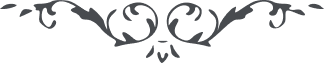 ٢٥٢ … خدا در قرآن می‌فرمايد لا تجعل يدک مغلولة الی عنقک و لا تبسطها کلّ البسط و می‌فرمايد و ابتغ بين ذلک سبيلا. شما نيز بايد بر اين منوال مجری داريد، معتدلانه حرکت فرمائيد… 